Charles Ramsey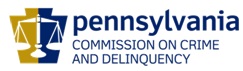 ChairmanDerin Myers Acting Executive DirectorOVS NewsletterAugust 28, 2019In this Issue...Important Information Regarding PA SAVIN***DEADLINE EXTENDED UNTIL AUGUST 30, 2019*** Nominate a Deserving Person/Program for a 2019 Governor’s Victim Service Pathfinder Award2019 Pathways for Victim ServicesVictims Compensation Online TrainingsCompensation Corner:  Loss of Earnings for Self-Employed Lyft/Uber DriversNetflix Limited Series – UnbelievableAnnotated Bibliography:  The Impact of Culturally Relevant ProgramsCrime Victims Alliance of PA – Human Trafficking TrainingNational Victim Assistance Academy (NVAA):  Effective Management TrainingsForensic Technology Center of Excellence Webinar - Digital and Multimedia Forensics: The Impact of Disturbing MediaNational Coalition Against Domestic Violence Webinar – DVAM is 365 Days Long:  How to Raise Awareness of Domestic Violence During and Beyond OctoberOVC TTAC Webinar – What Really is the Best Mental Health Approach to Victims of Mass Violence?Leave No Victim Behind 2019 ConferenceSTOP Domestic Violence Trainings Across PAPDAI Victim Services TrainingsAnnual Reports From OJJDP – Juvenile Court StatisticsOVC Funding OpportunitiesUpcoming Events WebEx Online Trainings Available
Compensation Related: Basic Compensation and much more! Credits towards VOCA/RASA/VOJO training requirements are available for all sessions (unless indicated otherwise in the session description).  To receive training credits:  1) you must be logged into the session and 2) the WebEx application must be on your computer for the entire duration of the session.  As the OVS recognizes that emergencies may arise and you may not be able to attend the entire session, there is no prohibition against attending part of a session (although training credits will not be given in that instance).Training/Networking OpportunitiesAdditional RASA/VOJO/VOCA Approved TrainingReturn to topImportant Information Regarding PA SAVINIn the months to come, there will be a transition from Appriss VINELink to CCAP PA SAVIN as the provider for the victim notification system.  The transition is scheduled to occur by the end of the year.  Training and information will be provided by CCAP prior to this date.  The training for Victim Witness staff will be September 10-12, 2019.  It will be available in-person at CCAP or via webinar.  Please see the below link to sign up for training.  If you plan to attend in person, please notify Jennifer Crotsley directly after registering.  Additionally, the webinar will be recorded and available for viewing after that week.  Updated marketing materials will be provided to each Victim Witness office the week before the system goes live.  If you have questions, please contact any of the individuals listed below.  Thank you for your patience and cooperation.       Link for training:PA SAVIN Training - Victim Witness occurs several times. Please register for the date and time that works best for you: 
https://attendee.gotowebinar.com/rt/3376296044581607427
After registering, you will receive a confirmation email containing information about joining the webinar.Contact information:Jennifer Crotsley, PA SAVIN Support Manager (CCAP)                                             jcrotsley@pacounties.org717-736-4799Lindsay Vaughan, Executive Director (PDAI)lvaughan@pdaa.org717-238-5416Jennifer Feicht, PA SAVIN Consultant (PDAI)jennifer@jlfconsulting.net724-679-7280Return to top***DEADLINE EXTENDED UNTIL AUGUST 30, 2019*** Nominate a Deserving Person/Program for a 2019 Governor’s Victim Service Pathfinder AwardWorking in Victim Services, we all know it’s not done for the recognition.  However, we all know those talented professionals who go above and beyond to help victims of crime.  So, while they don’t ask for it, why don’t you take a minute and nominate them for the 2019 Governor’s Victim Service Pathfinder Award.  Award categories include:Survivor Activist Award – Those who have survived being a victim and have used that experience to make an impact within victim services.Outstanding Student Activist Award – Many students volunteer within their community and are dedicated to helping victims.  College campus’ have dedicated victim service groups that are doing good work to make an impact on their campus.Allied Professional Award – This can include the police officer that goes above and beyond in the service to victims.  STOP VAWA committees throughout the Commonwealth are filled with allied professionals deserving of this award.Individual Direct Services Award – To the person who simply believes they are just doing their job.  A counselor; advocate; victim/witness coordinator, etc.  These are the professionals that touch the lives of victims daily and go out of their way to help assist and/or empower those in need.Individual Prevention, Education and Outreach Award – The victim service professional that has developed and provided educational programming with enthusiasm for meeting the needs of victims.Community Services Award – Given to a nominee that has made a visible contribution and impact upon victim services in Pennsylvania.Individual Organizational Capacity Building Award – To the organization that is committed to enhancing capacity or the ability to fulfill its mission.  This is demonstrated through becoming less reliant on government funds and they are ethical and accountable throughout their organization.Posthumous Award – Awarded to an individual that would have been eligible for any of the categories.Program Award – Given to a program that has made notable contributions to the community and has a reputation for delivering services within that community.  The organization should be a stable, well established entity.Nomination information for the Pathfinder Award is now available on the PCCD website. Please review all sections, and downloadable materials to understand the process.  The email address to submit information can be found on the website.Awards will be presented at the 2019 Pathways Conference on December 3, 2019 during the lunch part of the conference.Click here to learn more about the nomination process.Return to top2019 Pathways for Victim ServicesThe Pennsylvania Commission on Crime and Delinquency’s Office of Victims’ Services is very excited about the upcoming Pathways Conference, and looks forward to seeing you there. The conference will be held at the Hershey Lodge on December 2nd – December 4th, 2019.  Registration will be open in early September.Return to topVictims Compensation Online TrainingsSeptember 3, 2019Stolen Benefit Cash Expenses Clinic 9:30a.m. - 10:30a.m.Loss of Support Clinic 11:00a.m. - 12:00p.m.September 10, 2019Motor Vehicle-Related Crime Expenses Clinic 9:30a.m. – 10:30a.m.Funeral & Burial Expenses Clinic 11:00a.m. – 12:00p.m.September 24, 2019Myths of Compensation 9:30a.m. – 10:30a.m.“Wow, That’s Covered by Compensation” 11:00a.m. – 12:00p.m.October 1, 2019Basic Compensation 9:30a.m. – 11:30 a.m.October 24, 2019Restitution Basics 10:00a.m. – 11:00a.m.Click here to register.All trainings count towards 1 hour of the required RASA/VOCA/VOJO training hours, except for Basic Compensation, which counts towards 2 training hours, and DAVE training, which counts towards 2.15 training hours.Return to topCompensation Corner:  Loss of Earnings for Self-Employed Lyft/Uber DriversLyft/Uber drivers are considered self-employed. In addition to needing to submit their most recently filed and signed tax return and all schedules, VCAP would also need the victim/claimant to submit a copy of their corresponding 1099K. This is the type of 1099 issued to Lyft/Uber drivers. Depending on the type of income received, they may also be issued a 1099Misc, but VCAP requires the 1099K in order to calculate the loss of earnings. However, depending on the amount of earnings for the year, they may not have earned enough to be issued a 1099. If this is the case, victims/claimants would need to self-report their income on their Schedule C tax return. Other process requirements for self-employed loss of earnings apply.Return to topNetflix Limited Series – UnbelievableEnd Violence Against Women International (EVAWI) highlights the case of 18-year old Marie Adler, who was prosecuted for filing a false report of sexual assault, despite compelling physical evidence that she had been bound, gagged, and raped by a stranger who broke into her home. Marie was prosecuted for false reporting, fined $500, sent to counseling for lying, and placed on supervised probation. Her name was only cleared after her rapist was arrested in another state for a series of sexual assaults.On September 13, Netflix will release a limited television series based on Marie’s story, allowing viewers to follow this tale of unspeakable trauma, unwavering tenacity, and astounding resilience.  Click here to read more.Return to topAnnotated Bibliography:  The Impact of Culturally Relevant ProgramsWith increasing racial and ethnic diversity in the United States, mainstream victim services have the opportunity to expand victim-centered practices to address the needs of survivors from specific cultural communities.  Click here to learn more.Return to topCrime Victims Alliance of PA – Human Trafficking TrainingCrime Victims Alliance of Pennsylvania will be hosting a training on Human Trafficking on Monday, September 9, 2019 from 12:30pm-2:30pm at the Giant Community Center located at 3301 E. Trindle Rd. Camp Hill, PA 17011. There is no cost to the training. Topic: Human Trafficking Training Presenters: Karen Hinkle; Supervisor, Legal Advocacy and Victim Services; Crime Victims Council and Melissa Howley; Victim Specialist, FBI.Training information will include, sex trafficking overview, adult victims, minor victims, red flags and resources.

If you're interested in attending, please contact Audia Boyles at audia.boyles@alicepaulhouse.orgReturn to topNational Victim Assistance Academy (NVAA):  Effective Management TrainingsThe Office for Victims of Crime Training & Technical Assistance Center (OVC TTAC) through its NAVAA is offering trainings in the Effective Management Series.Building Resiliency in Organizations:  This 3-week training provides a resiliency model and explains how it can be applied to organizations.  CEUs will be awarded for those who complete all requirements.Click here to register.Financial Management Training:  This 6-week training, delivered online, will teach you key bookkeeping and accounting principles, how to prepare financial documents, how to prevent fraud, and the differences in available financial management tools.  CEUs will be awarded for those who complete all requirements.Click here to register.Return to topForensic Technology Center of Excellence Webinar - Digital and Multimedia Forensics: The Impact of Disturbing MediaWithin the law enforcement and digital forensics communities, people will say, "What do they expect? It's part of the job - they should be able to handle it." However, technology has changed the type of evidence that is now processed in criminal cases - we now have more audio, video, and image evidence of the actual crime itself than ever before. In addition, almost every criminal investigation involves more than one form of digital evidence. In some cases, multimedia analysts need to enhance audio/video/image evidence in order to identify the actors or clarify the context of the situation, all of which may involve repeatedly viewing or hearing heinous acts (e.g., homicide, child sex abuse, torture). Research shows criminal justice occupations are associated with high work-related stress leading to psychological illness and high burnout rates. This presentation will discuss the psychological well-being, job satisfaction, and coping mechanisms of digital and multimedia forensic analysts exposed to disturbing media. The overall goal is to better understand the well-being of digital and multimedia forensic analysts exposed to evidence from different types of criminal cases. The key takeaway research shows the job is having a significant effect on their mental health, and we need to identify successful interventions to alleviate burnout and poor psychological well-being.  Click here to register.Return to topNational Coalition Against Domestic Violence Webinar – DVAM is 365 Days Long:  How to Raise Awareness of Domestic Violence During and Beyond OctoberJoin the National Coalition Against Domestic Violence (NCADV) and the National Resource Center for Domestic Violence (NRCDV) for a FREE webinar. You’ll learn more about these organizations’ Domestic Violence Awareness Month campaigns, how to utilize available tools and resources to make these campaigns relevant to your audience and how to integrate DVAM into your policy and educational work to make DVAM’s impact last beyond October. For additional information and to register, please click here.  Return to topOVC TTAC Webinar – What Really is the Best Mental Health Approach to Victims of Mass Violence?The Office for Victims of Crime Training & Technical Assistance Center (OVC TTAC) is offering an upcoming webinar. What Really is the Best Mental Health Approach to Victims of Mass Violence?  The negative psychological effects of surviving a mass violence incident are second only to injury and death, and these types of incidents usually have a slower recovery trajectory.  This webinar will provide psychoeducational information to assist victims and survivors in understanding their reactions and how best to cope with them.  Click here to register.Return to topLeave No Victim Behind 2019 ConferenceThe University of Oregon Police Department and the California Victim Compensation Board are pleased to announce the Leave No Victim Behind IV National Training Conference for 2019. The conference will take place October 21–23, 2019, at the Conference Center of Las Vegas. The Leave No Victim Behind conference series will continue its focus on best practices for responding to mass violence and the unique partnerships between law enforcement and victim services to assist victims of crime.  This year’s conference theme is Long-Term Recovery of Communities Following Mass Violence Incidents. The conference dates follow the second anniversary of the Route 91 Harvest Festival shooting in Las Vegas on October 1, 2017. Participants will hear from responders and victims of the Harvest Festival shooting regarding their recovery process over the last two years. For conference registration, please click here.  To check the conference website for updates, click here.Return to topSTOP Domestic Violence Trainings Across PAThe Office of Victim Advocate has partnered with the Finding Jenn’s Voice film and curriculum to deliver a FREE statewide training like none other! OVA will be traveling across the state (10 locations in 2 years) to bring to you a training focused on: Recognizing the various aspects of domestic violence.The protocols we use to combat this epidemic.The tools you need for effective supervision of an offender.Access to services for victims.Dates, locations and additional info will continue to be announced here.  The next training will be in Altoona on September 24, 2019.  This curriculum is certified by MPOETC to provide 3 CEUs for municipal police officers as well as 6 hours of PCCD Annual Training.  If you work in state/county probation, law enforcement, victim services, the district attorney or district justice office – this training is for you! Register here.  Questions may be directed to Renee Bressler at rebressler@pa.gov. Return to topPDAI Victim Services TrainingsBridges Out of PovertyDate:  September 23, 2019Time:  1:00PM – 4:00PMLocation:  Linglestown Road, Harrisburg Giant Community RoomHarrisburg Foundational AcademyDate:  October 9-11, 2019Time:  9:00AM – 5:00PM Location:  The Best Western Premier/Central HotelHuman TraffickingDate:  November 6, 2019Time:  1:00PM – 5:00PMLocation:  King of PrussiaRegistration opens at www.pdaa.org under the PDAI’s Training Calendar.  Contact the Training Consultant, Amy Smulktis at AJS@restitutionconsulting.com, for more details or if interested in a scholarship.  Trainings qualify for PCCD-approved training hours. To receive the quarterly Restitution & Victim/Witness Training Newsletter which includes important updates regarding Foundational Academy, Topical Trainings, and restitution, please email Amy Smulktis.Return to topAnnual Reports From OJJDP – Juvenile Court StatisticsThis report described delinquency and status offense cases handled between 2005 and 2017 by U.S. courts with juvenile jurisdiction.  Courts with juvenile jurisdiction may handle a variety of matters, including child maltreatment, traffic violations, child support and adoptions.  This report focuses on cases involving juveniles charged with law violations (delinquency or status offenses.)  Click here to view the report. Return to topOVC Funding OpportunitiesPlease click here to view all opportunities. Return to topIf your program is offering new or extended services, or implementing new initiatives that you would like to highlight, please submit your news article to Jennifer Moore at jemoore@pa.gov. The next OVS Newsletter will be published on Wednesday, September 11, 2019.  If you would like any training events, fundraisers, or notable news published in this newsletter, please submit them to Jennifer Moore at jemoore@pa.gov by Wednesday, September 4, 2019.
You have signed up to receive the OVS Newsletter from the Office of Victims' Services.  This newsletter will be sent to you on a biweekly basis via email.  If your email address changes or you would like to be removed from the OVS Newsletter distribution list, please contact Jennifer Moore at (717) 265-8705 or via email at jemoore@pa.gov. Return to top Pennsylvania’s Office of Victims’ Services  |  3101 North Front Street  |  Harrisburg, PA  17110 |  (717) 783-0551www.pccd.pa.gov PA Crime Victims Websitewww.pcv.pccd.pa.govTwitter: @PaCrimeComm. 